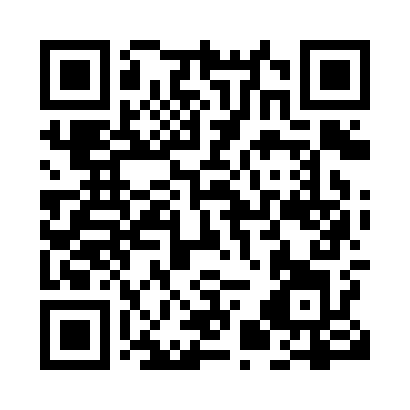 Prayer times for Podor, SenegalWed 1 May 2024 - Fri 31 May 2024High Latitude Method: NonePrayer Calculation Method: Muslim World LeagueAsar Calculation Method: ShafiPrayer times provided by https://www.salahtimes.comDateDayFajrSunriseDhuhrAsrMaghribIsha1Wed5:196:3512:574:077:198:312Thu5:186:3412:574:077:208:313Fri5:176:3412:574:067:208:324Sat5:176:3312:574:067:208:325Sun5:166:3312:564:057:218:336Mon5:156:3212:564:057:218:337Tue5:156:3212:564:067:218:348Wed5:146:3112:564:067:218:349Thu5:146:3112:564:077:228:3410Fri5:136:3112:564:087:228:3511Sat5:136:3012:564:087:228:3512Sun5:126:3012:564:097:238:3613Mon5:126:2912:564:097:238:3614Tue5:116:2912:564:107:238:3715Wed5:116:2912:564:117:248:3716Thu5:106:2912:564:117:248:3817Fri5:106:2812:564:127:248:3818Sat5:096:2812:564:127:258:3919Sun5:096:2812:564:137:258:3920Mon5:096:2712:564:137:258:4021Tue5:086:2712:564:147:268:4022Wed5:086:2712:574:147:268:4123Thu5:086:2712:574:157:268:4124Fri5:076:2712:574:157:278:4225Sat5:076:2712:574:167:278:4226Sun5:076:2612:574:167:288:4227Mon5:076:2612:574:177:288:4328Tue5:066:2612:574:177:288:4329Wed5:066:2612:574:187:298:4430Thu5:066:2612:574:187:298:4431Fri5:066:2612:584:197:298:45